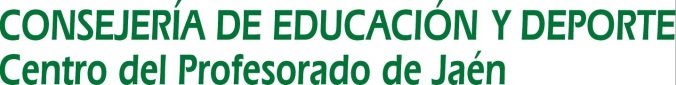 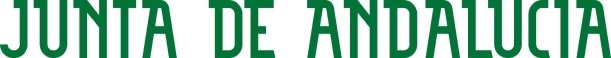 ACTA FINAL GRUPOS DE TRABAJOFdo.: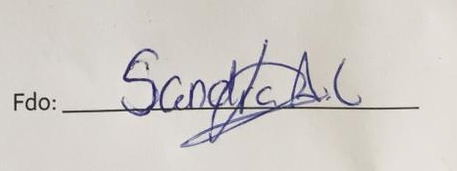 La coordinaciónTÍTULO: BILINGUISMO E INTERNACIONALIZACIÓN. EDUCACIÓN PRIMARIA BILINGÜE.TÍTULO: BILINGUISMO E INTERNACIONALIZACIÓN. EDUCACIÓN PRIMARIA BILINGÜE.TÍTULO: BILINGUISMO E INTERNACIONALIZACIÓN. EDUCACIÓN PRIMARIA BILINGÜE.COORDINADOR/A: SANDRA MARÍA ARJONA LUQUECOORDINADOR/A: SANDRA MARÍA ARJONA LUQUECÓDIGO: 202318GT116DÍA: 25 DE ABRILHORA: 10:30HORA: 10:30ASISTENTES:1.- SANDRA MARÍA ARJONA LUQUE2.- ROCIO QUESADA COBO3.- ESTEFANÍA PEÑA BARRANCO4.- CRISTINA GARCÍA JIMÉNEZ5.- ANA ISABEL ESCABIAS ACEITUNOASISTENTES:1.- SANDRA MARÍA ARJONA LUQUE2.- ROCIO QUESADA COBO3.- ESTEFANÍA PEÑA BARRANCO4.- CRISTINA GARCÍA JIMÉNEZ5.- ANA ISABEL ESCABIAS ACEITUNOASISTENTES:1.- SANDRA MARÍA ARJONA LUQUE2.- ROCIO QUESADA COBO3.- ESTEFANÍA PEÑA BARRANCO4.- CRISTINA GARCÍA JIMÉNEZ5.- ANA ISABEL ESCABIAS ACEITUNOORDEN DEL DÍA:  1.- Valoración final de los trabajos realizadosORDEN DEL DÍA:  1.- Valoración final de los trabajos realizadosORDEN DEL DÍA:  1.- Valoración final de los trabajos realizadosACUERDOS Y CONCLUSIONES:ACUERDOS Y CONCLUSIONES:ACUERDOS Y CONCLUSIONES:Grado de consecución de los objetivos:Durante el presente curso escolar hemos dado comienzo a la elaboración de un documento de planificación, organización y funcionamiento de la enseñanza bilingüe.El grupo de trabajo conformado por las participantes del CEIP San Roque (Torredonjimeno) y el CEIP Martín gordo (Torredonjimeno) hemos elaborado el apartado A y el apartado B (B1 ASPECTOS METODOLÓGICOS). Este es un proyecto de gran envergadura, por lo que hemos propuesto continuar el grupo de trabajo el próximo curso escolar. Grado de consecución de los objetivos:Durante el presente curso escolar hemos dado comienzo a la elaboración de un documento de planificación, organización y funcionamiento de la enseñanza bilingüe.El grupo de trabajo conformado por las participantes del CEIP San Roque (Torredonjimeno) y el CEIP Martín gordo (Torredonjimeno) hemos elaborado el apartado A y el apartado B (B1 ASPECTOS METODOLÓGICOS). Este es un proyecto de gran envergadura, por lo que hemos propuesto continuar el grupo de trabajo el próximo curso escolar. Grado de consecución de los objetivos:Durante el presente curso escolar hemos dado comienzo a la elaboración de un documento de planificación, organización y funcionamiento de la enseñanza bilingüe.El grupo de trabajo conformado por las participantes del CEIP San Roque (Torredonjimeno) y el CEIP Martín gordo (Torredonjimeno) hemos elaborado el apartado A y el apartado B (B1 ASPECTOS METODOLÓGICOS). Este es un proyecto de gran envergadura, por lo que hemos propuesto continuar el grupo de trabajo el próximo curso escolar. Nivel de interacción entre los participantes:El nivel de participación de todas las participantes ha sido muy activo. Se han desarrollado 5 sesiones de grupo de trabajo de forma presencial en el primer y segundo trimestre y de forma telemática en el tercer trimestre debido al estado de alarma. Las distintas reuniones han sido muy fructíferas, hemos consensuado y tomado decisiones en cuanto a los distintos puntos del documento y hemos propuesto nuevas estrategias y medidas que daremos comienzo el próximo curso escolar.Nivel de interacción entre los participantes:El nivel de participación de todas las participantes ha sido muy activo. Se han desarrollado 5 sesiones de grupo de trabajo de forma presencial en el primer y segundo trimestre y de forma telemática en el tercer trimestre debido al estado de alarma. Las distintas reuniones han sido muy fructíferas, hemos consensuado y tomado decisiones en cuanto a los distintos puntos del documento y hemos propuesto nuevas estrategias y medidas que daremos comienzo el próximo curso escolar.Nivel de interacción entre los participantes:El nivel de participación de todas las participantes ha sido muy activo. Se han desarrollado 5 sesiones de grupo de trabajo de forma presencial en el primer y segundo trimestre y de forma telemática en el tercer trimestre debido al estado de alarma. Las distintas reuniones han sido muy fructíferas, hemos consensuado y tomado decisiones en cuanto a los distintos puntos del documento y hemos propuesto nuevas estrategias y medidas que daremos comienzo el próximo curso escolar.Grado de aplicación en su contexto educativo:En las distintas reuniones del grupo de trabajo, hemos tratado de adaptar los puntos del documento a las posibilidades de nuestros centros y aprovechar todos los recursos posibles para establecer una coordinación entre ambos.Grado de aplicación en su contexto educativo:En las distintas reuniones del grupo de trabajo, hemos tratado de adaptar los puntos del documento a las posibilidades de nuestros centros y aprovechar todos los recursos posibles para establecer una coordinación entre ambos.Grado de aplicación en su contexto educativo:En las distintas reuniones del grupo de trabajo, hemos tratado de adaptar los puntos del documento a las posibilidades de nuestros centros y aprovechar todos los recursos posibles para establecer una coordinación entre ambos.Efectos producidos en el aula tras la transferencia de lo aprendido:Puesto que estamos en la fase inicial de elaboración del documento aún no hemos podido poner en práctica ninguna de las decisiones. Pero, algunos de los puntos consensuados se desarrollarán en el mes de septiembre, con la posterior puesta en práctica en el aula.Efectos producidos en el aula tras la transferencia de lo aprendido:Puesto que estamos en la fase inicial de elaboración del documento aún no hemos podido poner en práctica ninguna de las decisiones. Pero, algunos de los puntos consensuados se desarrollarán en el mes de septiembre, con la posterior puesta en práctica en el aula.Efectos producidos en el aula tras la transferencia de lo aprendido:Puesto que estamos en la fase inicial de elaboración del documento aún no hemos podido poner en práctica ninguna de las decisiones. Pero, algunos de los puntos consensuados se desarrollarán en el mes de septiembre, con la posterior puesta en práctica en el aula.Productos, evidencias de aprendizaje que se han adquirido:En el apartado de recursos, se adjuntan varios archivos donde se pueden observar la redacción del documento, así como las decisiones y acuerdos adoptados.Productos, evidencias de aprendizaje que se han adquirido:En el apartado de recursos, se adjuntan varios archivos donde se pueden observar la redacción del documento, así como las decisiones y acuerdos adoptados.Productos, evidencias de aprendizaje que se han adquirido:En el apartado de recursos, se adjuntan varios archivos donde se pueden observar la redacción del documento, así como las decisiones y acuerdos adoptados.Destacar aspectos que hayan resultado interesantes:Destacar fundamentalmente la colaboración entre ambos centros para la creación de un banco de recursos en las áreas L2. Este recurso nos permitirá estar coordinados y enriquecernos mutuamente.Destacar aspectos que hayan resultado interesantes:Destacar fundamentalmente la colaboración entre ambos centros para la creación de un banco de recursos en las áreas L2. Este recurso nos permitirá estar coordinados y enriquecernos mutuamente.Destacar aspectos que hayan resultado interesantes:Destacar fundamentalmente la colaboración entre ambos centros para la creación de un banco de recursos en las áreas L2. Este recurso nos permitirá estar coordinados y enriquecernos mutuamente.Destacar aspectos susceptibles de mejora:La elaboración del documento tiene un proceso lento, pero si trabajamos de forma coordinada y siguiendo las pautas y fechas que hemos previsto, en unos años podremos sacar partido de este trabajo de una forma muy satisfactoria.Destacar aspectos susceptibles de mejora:La elaboración del documento tiene un proceso lento, pero si trabajamos de forma coordinada y siguiendo las pautas y fechas que hemos previsto, en unos años podremos sacar partido de este trabajo de una forma muy satisfactoria.Destacar aspectos susceptibles de mejora:La elaboración del documento tiene un proceso lento, pero si trabajamos de forma coordinada y siguiendo las pautas y fechas que hemos previsto, en unos años podremos sacar partido de este trabajo de una forma muy satisfactoria.